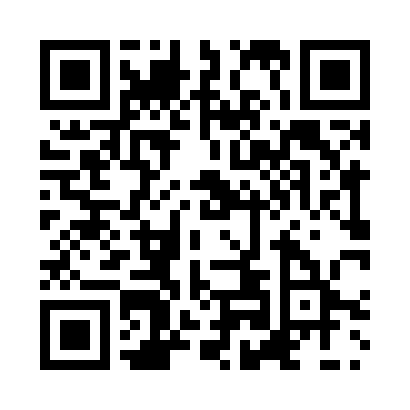 Prayer times for Gadra, BangladeshWed 1 May 2024 - Fri 31 May 2024High Latitude Method: NonePrayer Calculation Method: University of Islamic SciencesAsar Calculation Method: ShafiPrayer times provided by https://www.salahtimes.comDateDayFajrSunriseDhuhrAsrMaghribIsha1Wed4:055:2812:033:346:398:022Thu4:045:2812:033:346:398:033Fri4:035:2712:033:346:408:044Sat4:025:2612:033:346:408:045Sun4:015:2512:033:346:418:056Mon4:005:2512:033:336:418:067Tue3:595:2412:033:336:428:078Wed3:595:2312:033:336:438:079Thu3:585:2312:033:336:438:0810Fri3:575:2212:033:336:448:0911Sat3:565:2112:033:336:448:1012Sun3:555:2112:033:336:458:1113Mon3:545:2012:033:326:458:1114Tue3:545:2012:033:326:468:1215Wed3:535:1912:033:326:468:1316Thu3:525:1912:033:326:478:1417Fri3:515:1812:033:326:488:1418Sat3:515:1812:033:326:488:1519Sun3:505:1712:033:326:498:1620Mon3:495:1712:033:326:498:1721Tue3:495:1612:033:326:508:1722Wed3:485:1612:033:326:508:1823Thu3:485:1612:033:326:518:1924Fri3:475:1512:033:326:518:2025Sat3:475:1512:033:326:528:2026Sun3:465:1512:033:326:528:2127Mon3:465:1412:043:326:538:2228Tue3:455:1412:043:326:538:2229Wed3:455:1412:043:326:548:2330Thu3:445:1412:043:326:548:2431Fri3:445:1312:043:326:558:24